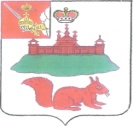 АДМИНИСТРАЦИЯ  КИЧМЕНГСКО-ГОРОДЕЦКОГО МУНИЦИПАЛЬНОГО РАЙОНА  ВОЛОГОДСКОЙ ОБЛАСТИПОСТАНОВЛЕНИЕ                от 11.08.2021    №  524                    с. Кичменгский Городок«О  выделении и оборудовании специальных мест для размещения предвыборных печатныхагитационных материалов» 	 В целях упорядочения размещения предвыборной агитации и обеспечения равных условий представителям зарегистрированных кандидатов, при проведении выборов депутатов Государственной Думы Федерального Собрания Российской Федерации восьмого созыва, депутатов Законодательного Собрания Вологодской области 19 сентября 2021 года    ПОСТАНОВЛЯЕТ:  Определить и оборудовать на территории каждого избирательного участка  специальные места для размещения предвыборных печатных  агитационных  материалов при проведении выборов депутатов Государственной Думы Федерального Собрания Российской Федерации восьмого созыва, депутатов Законодательного Собрания Вологодской области 19 сентября 2021 года, согласно приложению к настоящему постановлению. Направить копию настоящего постановления в территориальную избирательную комиссию Кичменгско – Городецкого муниципального района.3. Постановление разместить на официальном сайте Кичменгско – Городецкого муниципального района в информационно – телекоммуникационной сети  Интернет.Первый заместитель руководителя администрации района                                              О.В.КитаеваПриложение к постановлению администрации Кичменгско – Городецкого муниципального района от «11» августа 2021 года  №524Переченьспециальных мест для размещения предвыборных печатных агитационных материалов  при проведении  выборов депутатов Государственной Думы Федерального Собрания Российской Федерации восьмого созыва, депутатов Законодательного Собрания Вологодской области 19 сентября 2021 года    *По согласованию с руководителями Кичменгско – Городецкого райпотребсоюза, Нижнеенангского сельпо, Индивидуальными предпринимателями, почтового отделения связи (ФГУП почта России).№ п/п№ избирательного участкаАдрес местонахождения специального места для размещения печатных предвыборных агитационных материалов  Наименование места для размещения печатных предвыборных агитационных материалов1492Кичменгско – Городецкий район, с. В.Ентала, ул. Центральная,18Здание  В-Ентальского ДК, библиотеки2493Кичменгско – Городецкий район, с. Нижняя Ентала,ул. Центральная, 42Здание конторы агрофирмы «Ёнтала»3495 Кичменгско – Городецкий район, с. Нижний Енангск, ул. Центральная,57Здание Нижнеенангского ДК, библиотеки4496Кичменгско – Городецкий район, д. Олятово,ул. Центральна,9, д. Олятово, ул. Полевая,7Здание Олятовского ДК,Здание магазина Енангского сельпо*5497Кичменгско – Городецкий район, с. Кичменгский Городок, ул. ЛеснаяИнформационный стенд:у здания магазина «Пирамида»*6498Кичменгско – Городецкий район  с. Кичменгский Городок, ул. Пионерская, д.2.Информационный стенд:административное здание МО Городецкое7499Кичменгско – Городецкий район с. Кичменгский Городок, ул. ЗаречнаяИнформационный стенд:у здания Великоустюгской аптеки рядом с территорией ЦРБ на ул. Заречной8500Кичменгско – Городецкий район д. Ананино, ул. Дорожная,7Информационный стенд:на ограждении преддомового участка жилого дома  9501Кичменгско – Городецкий район д. ТороповоИнформационный стенд:у здания магазина «Торопово»* 10502Кичменгско – Городецкий район д.  КняжигораИнформационный стенд:у здания магазина «Радуга»* 11503Кичменгско – Городецкий район, с. Кичменьга, ул. Центральная, д.5.п. Гаражи, ул. Центральная, д.31.Информационный стенд: у здания бывшей библиотекиу бывшего здания магазина, п. Гаражи*12505Кичменгско – Городецкий район, д. Исады, ул. Иссадовская-2.Информационный стенд: у здания магазина, д. Исады*13506Кичменгско – Городецкий район, с. Сараево, ул. Центральная  Информационный стенд: около магазина райпотребсоюза* 14507Кичменгско – Городецкий район, с. Светица, ул. Центральная, д.22.Информационный стенд: на  Центральной площади с. Светица15508Кичменгско – Городецкий район, д. ШатенёвоИнформационный стенд: у здания магазина Шонгского сельпо*16509Кичменгско – Городецкий район, с. ШонгаИнформационный стенд в центре села Шонга.17510Кичменгско – Городецкий район с. Дорожково, ул. Береговая, 2 пос. Находка, ул. Заводская, д.3.Информационный стенд в помещении магазина*На здании магазина* 18512Кичменгско – Городецкий район,  д. Слобода,пос. Лаптюг, ул. Лесная, 1.Информационный стенд  ул. Центральная.Информационный  стенд  на здании  магазина  «Березка»*.19513Кичменгско – Городецкий район д. Судническая Гора,  ул. Центральная,8. д. Киркино.Информационные стенды:  на здании магазина*, около дома по ул. Луговая, 18  20514Кичменгско – Городецкий район д. Березовая  Гора, ул. Центральная, 19; д. Березовая Гора, ул. Центральная, д.9; д. ШартановоИнформационные стенды:в  помещении  магазина «Зигзаг»*, в  помещении магазина Шонгского сельпо*, около дома ул.Центральная,10 21515Кичменгско – Городецкий район д. Курилово,  ул. Центральная д.11. д. Курилово, ул. Центральная, д.9. д. Григорово, ул. Центральная, д. 23. д. Демино, ул. Центральная д,26 д. Б-Чирядка, ул. Центральная, д.14 д. Усть-Сямженец, ул. Центральная, д.42.Информационные стенды:на здании магазина*на здании магазина «Соточка»* на здании магазина*на здании магазина* на здании магазина* на здании магазина* 22516Кичменгско – Городецкий район д. Еловино, ул. Центральная, д.50. д. Смольянка, ул. Центральная, д.23.Информационные стенды:около магазина «Престиж»* на здании магазина*23517Кичменгско – Городецкий район с. Косково,   ул. Центральная, д.29. д. Плоская ул. Первомайская, 4. д. Буртаново. д. Н-Ворово. д. Малиновица, ул. Липовая, д.21.Информационные стенды:у  магазина «Гермес»* У магазина «Мечта»* около дома по ул. Центральная, д.8, около почтовых ящиков  по ул. Центральной, д.5на здании магазина* 24518Кичменгско – Городецкий район с. Кобыльск, ул. Центральная, д.5.д. Спицино, ул. Центральная, д.22Информационные стенды: на здании магазина* на здании магазина*25519Кичменгско – Городецкий район д. Алферово, ул. Центральная, д.2. д. Лыченица, ул. Дорожная, д.6Информационные стенды:на здании магазина «Алферово»* на здании магазина*26521Кичменгско – Городецкий район с. Кильченга, ул. Советская, д.53. д. Подволочье, ул. Спортивная, д.1.Информационный стенд:  на здании магазина* на административном здании почтового отделения связи (ФГУП почта России) 27522Кичменгско – Городецкий район пос.Югский, ул. Садовая, д.21, пос. Югский, ул. Лесная, д.1а. д. Б-Чекавино.Информационные стенды:  у  административного здания сельского поселения Кичменгское, на здании магазина «Дальний»* около дома  по ул. Центральная, д.17